PPublic Notaries Act 1979Portfolio:Attorney GeneralAgency:Department of JusticePublic Notaries Act 19791979/07027 Nov 19791 Aug 1980 (see s. 2 and Gazette 1 Aug 1980 p. 2537)Public Notaries Amendment Act 19971997/04610 Dec 1997s. 1 & 2: 10 Dec 1997;Act other than s. 1 & 2: 8 Jan 2000 (see s. 2 and Gazette 7 Jan 2000 p. 19)Reprint 1 as at 5 Sep 2003 Reprint 1 as at 5 Sep 2003 Reprint 1 as at 5 Sep 2003 Reprint 1 as at 5 Sep 2003 Acts Amendment and Repeal (Courts and Legal Practice) Act 2003 s. 572003/0654 Dec 20031 Jan 2004 (see s. 2 and Gazette 30 Dec 2003 p. 5722)Acts Amendment (Court of Appeal) Act 2004 s. 372004/0459 Nov 20041 Feb 2005 (see s. 2 and Gazette 14 Jan 2005 p. 163)Courts Legislation Amendment and Repeal Act 2004 s. 1412004/05923 Nov 20041 May 2005 (see s. 2 and Gazette 31 Dec 2004 p. 7128)Oaths, Affidavits and Statutory Declarations (Consequential Provisions) Act 2005 s. 632005/0242 Dec 20051 Jan 2006 (see s. 2(1) and Gazette 23 Dec 2005 p. 6244)Legal Profession Act 2008 s. 6942008/02127 May 20081 Mar 2009 (see s. 2(b) and Gazette 27 Feb 2009 p. 511)Reprint 2 as at 8 May 2009 Reprint 2 as at 8 May 2009 Reprint 2 as at 8 May 2009 Reprint 2 as at 8 May 2009 Legal Profession Uniform Law Application Act 2022 s. 4242022/00914 Apr 20221 Jul 2022 (see s. 2(c) and SL 2022/113 cl. 2)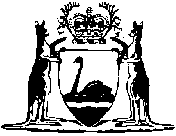 